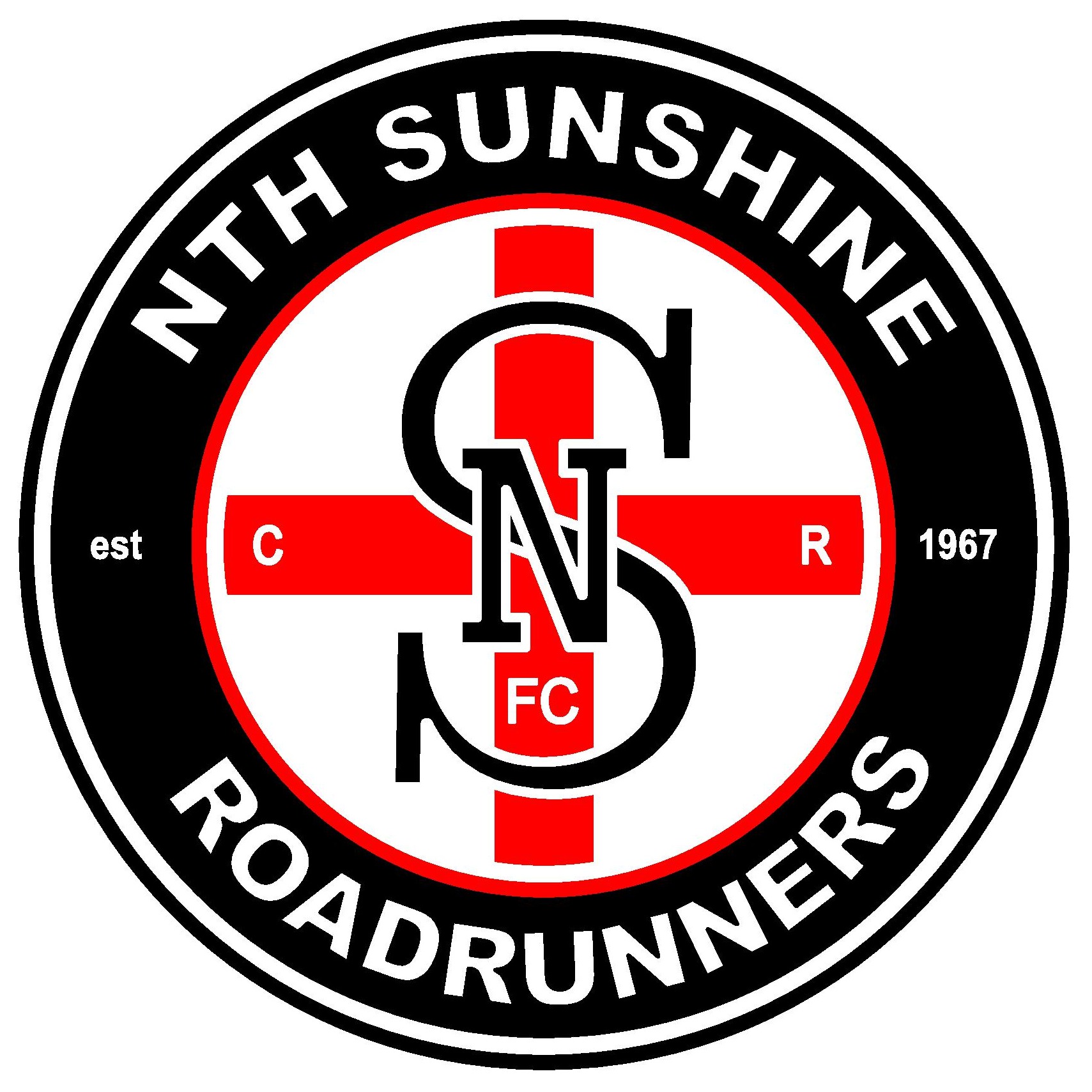 NORTH SUNSHINE FC SEEKS COACHESNorth Sunshine Football Club is currently seeking applications or expressions of interest for a number of coaching positions in 2018.Reserves CoachU/19’s Football CoachSenior Women’s CoachAssistant Football Coaches(playing or non-playing roles)We are a young and developing list playing in the WRFL, who are keen on building on a successful 2017 season.  We are a proud club, with over 50 years of history, and in 2018 we will embark on a new journey with our first Senior Women’s football team.  This is a positive place to build a coaching resume, with a strong Senior Coach who is keen to mentor new coaches.  All applicants should still have a strong knowledge of the modern game and have a keen interest in player development.Applications must be received by close of business Friday 13th of October.Contact: Brett KennerleyPhone: 0466133505   Email: brett.k.seniorcoach.nsfc@gmail.com